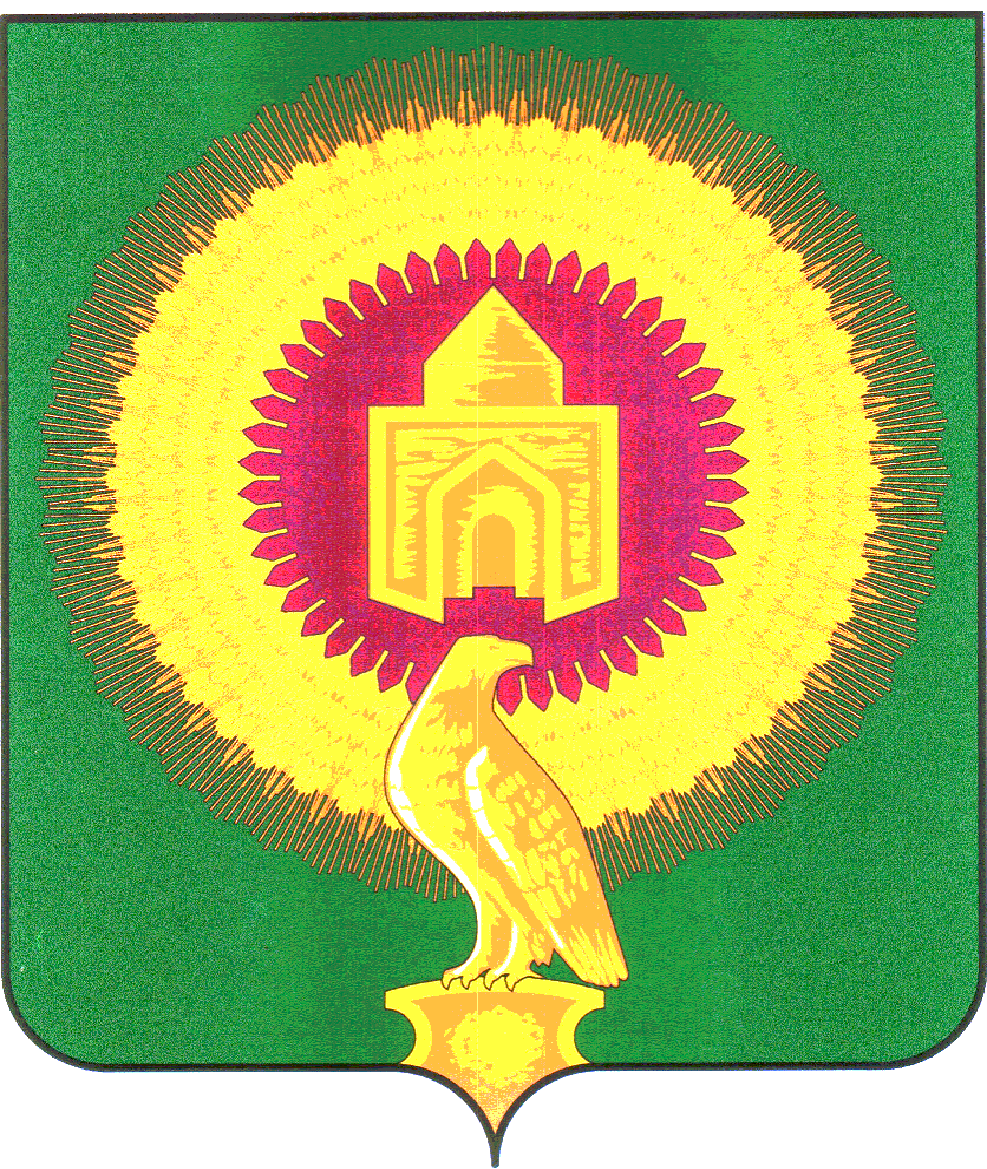 СОВЕТ ДЕПУТАТОВВАРНЕНСКОГО СЕЛЬСКОГО ПОСЕЛЕНИЯВАРНЕНСКОГО МУНИЦИПАЛЬНОГО РАЙОНАЧЕЛЯБИНСКОЙ ОБЛАСТИРЕШЕНИЕот 06 апреля 2020 года      № 08Об  исполнении бюджетаВарненского сельского поселенияза 1 квартал 2020 года Заслушав доклад начальника финансового отдела Л.И.Черных   «Об  исполнении  бюджета Варненского сельского поселения за 1 квартал 2020 года», Совет депутатов Варненского сельского поселения РЕШАЕТ:1. Утвердить отчет об исполнении бюджета Варненского сельского поселения за 1 квартал 2020 года по доходам в сумме 10395,21 тыс. рублей, по расходам в сумме 14521,24 тыс. рублей с превышением расходов над доходами (дефицит бюджета Варненского сельского поселения) в сумме 4126,03 тыс. рублей со следующими показателями: - по доходам бюджета Варненского сельского поселения за 1 квартал 2020 года согласно приложению 1; - по расходам бюджета Варненского сельского поселения по ведомственной структуре расходов бюджета за 1 квартал 2020 года согласно приложению 2; - по расходам бюджета Варненского сельского поселения по разделам, подразделам, целевым статьям и видам расходов классификации расходов бюджетов за 1 квартал 2020 года согласно приложению 3;- по источникам внутреннего финансирования дефицита бюджета Варненского сельского поселения за 1 квартал 2020 года согласно приложению 4. 	2. Настоящее решение вступает в силу со дня его подписания и обнародования.Глава  Варненского сельского поселения	А.Н.РябоконьПредседатель Совета депутатов	Л.Ю.СтуденикинаПриложение № 1к решению Совета депутатов Варненского сельского поселения «Об исполнении бюджета Варненского сельского поселения за 1 квартал 2020 года»от 06 апреля  2020 года  № 08Доходы бюджета  Варненского сельского поселения за 1 квартал 2020 годатыс.рублейПриложение № 2к решению Совета депутатов Варненского сельского поселения «Об исполнении бюджета Варненского сельского поселения за 1 квартал 2020 года»от 06 апреля  2020 года  № 08 Расходы бюджета  Варненского  сельского поселения за 1 квартал 2020 года по ведомственной структуре расходов бюджета	                                                                                                                                             тыс.рублейПриложение № 3к решению Совета депутатов Варненского сельского поселения «Об исполнении бюджета Варненского сельского поселения за 1 квартал 2020 года»от 06 апреля  2020 года  № 08 Расходы бюджета сельского поселения за 1 квартал 2020 года по разделам, подразделам, целевым статьям и видам расходов классификации расходов бюджета Варненского сельского поселениятыс.рублейПриложение № 4к решению Совета депутатов Варненского сельского поселения «Об исполнении бюджета Варненского сельского поселения за 1 квартал 2020 года»от 06 апреля  2020 года  № 08 Источники внутреннего финансирования дефицита бюджета Варненского сельского поселения за 1 квартал  2020 годатыс. рублейГл. администраторКВДНаименование КВДЗачисленоИтого10 395,211824 015,351821.01.02010.01.1000.110Налог на доходы физических лиц с доходов, источником которых является налоговый агент, за исключением доходов, в отношении которых исчисление и уплата налога осуществляются в соответствии со статьями 227, 227.1 и 228 Налогового кодекса Российской Федерации (сумма платежа (перерасчеты, недоимка и задолженность по соответствующему платежу, в том числе по отмененному)603,411821.01.02010.01.2100.110Налог на доходы физических лиц с доходов, источником которых является налоговый агент, за исключением доходов, в отношении которых исчисление и уплата налога осуществляются в соответствии со статьями 227, 227.1 и 228 Налогового кодекса Российской Федерации (пени по соответствующему платежу)1,011821.01.02010.01.3000.110Налог на доходы физических лиц с доходов, источником которых является налоговый агент, за исключением доходов, в отношении которых исчисление и уплата налога осуществляются в соответствии со статьями 227, 227.1 и 228 Налогового кодекса Российской Федерации (суммы денежных взысканий (штрафов) по соответствующему платежу согласно законодательству Российской Федерации)1,001821.01.02010.01.4000.110Налог на доходы физических лиц с доходов, источником которых является налоговый агент, за исключением доходов, в отношении которых исчисление и уплата налога осуществляются в соответствии со статьями 227, 227.1 и 228 Налогового кодекса Российской Федерации (прочие поступления)0,121821.01.02020.01.1000.110Налог на доходы физических лиц с доходов, полученных от осуществления деятельности физическими лицами, зарегистрированными в качестве индивидуальных предпринимателей, нотариусов, занимающихся частной практикой, адвокатов, учредивших адвокатские кабинеты, и других лиц, занимающихся частной практикой в соответствии со статьей 227 Налогового кодекса Российской Федерации (сумма платежа (перерасчеты, недоимка и задолженность по соответствующему платежу, в том числе по отмененному)0,791821.01.02020.01.2100.110Налог на доходы физических лиц с доходов, полученных от осуществления деятельности физическими лицами, зарегистрированными в качестве индивидуальных предпринимателей, нотариусов, занимающихся частной практикой, адвокатов, учредивших адвокатские кабинеты, и других лиц, занимающихся частной практикой в соответствии со статьей 227 Налогового кодекса Российской Федерации (пени по соответствующему платежу)0,011821.01.02020.01.3000.110Налог на доходы физических лиц с доходов, полученных от осуществления деятельности физическими лицами, зарегистрированными в качестве индивидуальных предпринимателей, нотариусов, занимающихся частной практикой, адвокатов, учредивших адвокатские кабинеты, и других лиц, занимающихся частной практикой в соответствии со статьей 227 Налогового кодекса Российской Федерации (суммы денежных взысканий (штрафов) по соответствующему платежу согласно законодательству Российской Федерации)-0,121821.01.02030.01.1000.110Налог на доходы физических лиц с доходов, полученных физическими лицами в соответствии со статьей 228 Налогового кодекса Российской Федерации (сумма платежа (перерасчеты, недоимка и задолженность по соответствующему платежу, в том числе по отмененному)3,471821.01.02030.01.2100.110Налог на доходы физических лиц с доходов, полученных физическими лицами в соответствии со статьей 228 Налогового кодекса Российской Федерации (пени по соответствующему платежу)0,061821.01.02030.01.3000.110Налог на доходы физических лиц с доходов, полученных физическими лицами в соответствии со статьей 228 Налогового кодекса Российской Федерации (суммы денежных взысканий (штрафов) по соответствующему платежу согласно законодательству Российской Федерации)0,031821.05.03010.01.1000.110Единый сельскохозяйственный налог (сумма платежа (перерасчеты, недоимка и задолженность по соответствующему платежу, в том числе по отмененному)1 414,691821.05.03010.01.2100.110Единый сельскохозяйственный налог (пени по соответствующему платежу)0,101821.06.01030.10.1000.110Налог на имущество физических лиц, взимаемый по ставкам, применяемым к объектам налогообложения, расположенным в границах сельских поселений (сумма платежа (перерасчеты, недоимка и задолженность по соответствующему платежу, в том числе по отмененному)157,331821.06.01030.10.2100.110Налог на имущество физических лиц, взимаемый по ставкам, применяемым к объектам налогообложения, расположенным в границах сельских поселений (пени по соответствующему платежу)13,601821.06.06033.10.1000.110Земельный налог с организаций, обладающих земельным участком, расположенным в границах сельских поселений (сумма платежа (перерасчеты, недоимка и задолженность по соответствующему платежу, в том числе по отмененному)1 661,391821.06.06033.10.2100.110Земельный налог с организаций, обладающих земельным участком, расположенным в границах сельских поселений (пени по соответствующему платежу)-7,941821.06.06033.10.3000.110Земельный налог с организаций, обладающих земельным участком, расположенным в границах сельских поселений (суммы денежных взысканий (штрафов) по соответствующему платежу согласно законодательству Российской Федерации)-4,871821.06.06043.10.1000.110Земельный налог с физических лиц, обладающих земельным участком, расположенным в границах сельских поселений (сумма платежа (перерасчеты, недоимка и задолженность по соответствующему платежу, в том числе по отмененному)160,911821.06.06043.10.2100.110Земельный налог с физических лиц, обладающих земельным участком, расположенным в границах сельских поселений (пени по соответствующему платежу)10,378206 379,868201.11.05035.10.0000.120Доходы от сдачи в аренду имущества, находящегося в оперативном управлении органов управления сельских поселений и созданных ими учреждений (за исключением имущества муниципальных бюджетных и автономных учреждений)4,448201.11.05075.10.0000.120Доходы от сдачи в аренду имущества, составляющего казну сельских поселений (за исключением земельных участков)36,898201.13.02065.10.0000.130Доходы, поступающие в порядке возмещения расходов, понесенных в связи с эксплуатацией имущества сельских поселений428,468201.16.07010.10.0000.140Штрафы, неустойки, пени, уплаченные в случае просрочки исполнения поставщиком (подрядчиком, исполнителем) обязательств, предусмотренных муниципальным контрактом, заключенным муниципальным органом, казенным учреждением сельского поселения53,088201.16.10123.01.0101.140Доходы от денежных взысканий (штрафов), поступающие в счет погашения задолженности, образовавшейся до 1 января 2020 года, подлежащие зачислению в бюджет муниципального образования по нормативам, действовавшим в 2019 году(доходы бюджетов сельских поселений за исключением доходов, направляемых на формирование муниципального дорожного фонда, а также иных платежей в случае принятия решения финансовым органом муниципального образования о раздельном учете задолженности)200,188201.17.01050.10.0000.180Невыясненные поступления, зачисляемые в бюджеты сельских поселений-199,858202.02.16001.10.0000.150Дотации бюджетам сельских поселений на выравнивание бюджетной обеспеченности из бюджетов муниципальных районов3 000,008202.02.35118.10.0000.150Субвенции бюджетам сельских поселений на осуществление первичного воинского учета на территориях, где отсутствуют военные комиссариаты116,058202.02.40014.10.0000.150Межбюджетные трансферты, передаваемые бюджетам сельских поселений из бюджетов муниципальных районов на осуществление части полномочий по решению вопросов местного значения в соответствии с заключенными соглашениями3 285,628202.02.49999.10.0000.150Прочие межбюджетные трансферты, передаваемые бюджетам сельских поселений8,108202.19.60010.10.0000.150Возврат прочих остатков субсидий, субвенций и иных межбюджетных трансфертов, имеющих целевое назначение, прошлых лет из бюджетов сельских поселений-553,12Наименование кодаКВСРКФСРКЦСРКВРСуммаИтого14 521,24Администрация Варненского сельского поселения Варненского муниципального района Челябинской области82014 521,24ОБЩЕГОСУДАРСТВЕННЫЕ ВОПРОСЫ82001003 595,06Расходы на выплаты персоналу в целях обеспечения выполнения функций государственными (муниципальными) органами, казенными учреждениями, органами управления государственными внебюджетными фондами82001029900420301100227,12Расходы на выплаты персоналу в целях обеспечения выполнения функций государственными (муниципальными) органами, казенными учреждениями, органами управления государственными внебюджетными фондами82001049900420401100631,20Закупка товаров, работ и услуг для обеспечения государственных (муниципальных) нужд820010499004204012001 582,79Межбюджетные трансферты820010499004204015004,10Иные бюджетные ассигнования82001049908920401800669,43Расходы на выплаты персоналу в целях обеспечения выполнения функций государственными (муниципальными) органами, казенными учреждениями, органами управления государственными внебюджетными фондами82001069900420401100383,30Закупка товаров, работ и услуг для обеспечения государственных (муниципальных) нужд8200113990092030020097,11НАЦИОНАЛЬНАЯ ОБОРОНА8200200113,75Расходы на выплаты персоналу в целях обеспечения выполнения функций государственными (муниципальными) органами, казенными учреждениями, органами управления государственными внебюджетными фондами82002034630051180100111,60Закупка товаров, работ и услуг для обеспечения государственных (муниципальных) нужд820020346300511802002,15НАЦИОНАЛЬНАЯ ЭКОНОМИКА82004002 512,93Капитальные вложения в объекты государственной (муниципальной) собственности820040915001S6040400288,60Закупка товаров, работ и услуг для обеспечения государственных (муниципальных) нужд820040918002010002002 224,33ЖИЛИЩНО-КОММУНАЛЬНОЕ ХОЗЯЙСТВО82005005 223,24Закупка товаров, работ и услуг для обеспечения государственных (муниципальных) нужд8200501096010100020014,56Закупка товаров, работ и услуг для обеспечения государственных (муниципальных) нужд820050313001320002001 003,43Закупка товаров, работ и услуг для обеспечения государственных (муниципальных) нужд820050399060001002002 363,85Закупка товаров, работ и услуг для обеспечения государственных (муниципальных) нужд820050399060005002001 703,61Закупка товаров, работ и услуг для обеспечения государственных (муниципальных) нужд82005050910102000200137,78ОХРАНА ОКРУЖАЮЩЕЙ СРЕДЫ820060042,90Закупка товаров, работ и услуг для обеспечения государственных (муниципальных) нужд8200605640030100020042,90ФИЗИЧЕСКАЯ КУЛЬТУРА И СПОРТ82011003 033,37Закупка товаров, работ и услуг для обеспечения государственных (муниципальных) нужд8201101200030000520017,80Расходы на выплаты персоналу в целях обеспечения выполнения функций государственными (муниципальными) органами, казенными учреждениями, органами управления государственными внебюджетными фондами82011019900948700100590,21Закупка товаров, работ и услуг для обеспечения государственных (муниципальных) нужд820110199009487002001 468,23Иные бюджетные ассигнования8201101990094878980063,41Закупка товаров, работ и услуг для обеспечения государственных (муниципальных) нужд820110220002000102000,20Расходы на выплаты персоналу в целях обеспечения выполнения функций государственными (муниципальными) органами, казенными учреждениями, органами управления государственными внебюджетными фондами8201102200022040010068,61Закупка товаров, работ и услуг для обеспечения государственных (муниципальных) нужд8201102200030001020012,00Капитальные вложения в объекты государственной (муниципальной) собственности82011022000402019400550,00Закупка товаров, работ и услуг для обеспечения государственных (муниципальных) нужд820110220006S0047200130,00Закупка товаров, работ и услуг для обеспечения государственных (муниципальных) нужд820110220006S004Г200120,00Капитальные вложения в объекты государственной (муниципальной) собственности8201102990094870040012,91Наименование кодаКФСРКЦСРКВРСуммаИтого14 521,24ОБЩЕГОСУДАРСТВЕННЫЕ ВОПРОСЫ01003 595,06Расходы на выплаты персоналу в целях обеспечения выполнения функций государственными (муниципальными) органами, казенными учреждениями, органами управления государственными внебюджетными фондами01029900420301100227,12Расходы на выплаты персоналу в целях обеспечения выполнения функций государственными (муниципальными) органами, казенными учреждениями, органами управления государственными внебюджетными фондами01049900420401100631,20Закупка товаров, работ и услуг для обеспечения государственных (муниципальных) нужд010499004204012001 582,79Межбюджетные трансферты010499004204015004,10Иные бюджетные ассигнования01049908920401800669,43Расходы на выплаты персоналу в целях обеспечения выполнения функций государственными (муниципальными) органами, казенными учреждениями, органами управления государственными внебюджетными фондами01069900420401100383,30Закупка товаров, работ и услуг для обеспечения государственных (муниципальных) нужд0113990092030020097,11НАЦИОНАЛЬНАЯ ОБОРОНА0200113,75Расходы на выплаты персоналу в целях обеспечения выполнения функций государственными (муниципальными) органами, казенными учреждениями, органами управления государственными внебюджетными фондами02034630051180100111,60Закупка товаров, работ и услуг для обеспечения государственных (муниципальных) нужд020346300511802002,15НАЦИОНАЛЬНАЯ ЭКОНОМИКА04002 512,93Капитальные вложения в объекты государственной (муниципальной) собственности040915001S6040400288,60Закупка товаров, работ и услуг для обеспечения государственных (муниципальных) нужд040918002010002002 224,33ЖИЛИЩНО-КОММУНАЛЬНОЕ ХОЗЯЙСТВО05005 223,24Закупка товаров, работ и услуг для обеспечения государственных (муниципальных) нужд0501096010100020014,56Закупка товаров, работ и услуг для обеспечения государственных (муниципальных) нужд050313001320002001 003,43Закупка товаров, работ и услуг для обеспечения государственных (муниципальных) нужд050399060001002002 363,85Закупка товаров, работ и услуг для обеспечения государственных (муниципальных) нужд050399060005002001 703,61Закупка товаров, работ и услуг для обеспечения государственных (муниципальных) нужд05050910102000200137,78ОХРАНА ОКРУЖАЮЩЕЙ СРЕДЫ060042,90Закупка товаров, работ и услуг для обеспечения государственных (муниципальных) нужд0605640030100020042,90ФИЗИЧЕСКАЯ КУЛЬТУРА И СПОРТ11003 033,37Закупка товаров, работ и услуг для обеспечения государственных (муниципальных) нужд1101200030000520017,80Расходы на выплаты персоналу в целях обеспечения выполнения функций государственными (муниципальными) органами, казенными учреждениями, органами управления государственными внебюджетными фондами11019900948700100590,21Закупка товаров, работ и услуг для обеспечения государственных (муниципальных) нужд110199009487002001 468,23Иные бюджетные ассигнования1101990094878980063,41Закупка товаров, работ и услуг для обеспечения государственных (муниципальных) нужд110220002000102000,20Расходы на выплаты персоналу в целях обеспечения выполнения функций государственными (муниципальными) органами, казенными учреждениями, органами управления государственными внебюджетными фондами1102200022040010068,61Закупка товаров, работ и услуг для обеспечения государственных (муниципальных) нужд1102200030001020012,00Капитальные вложения в объекты государственной (муниципальной) собственности11022000402019400550,00Закупка товаров, работ и услуг для обеспечения государственных (муниципальных) нужд110220006S0047200130,00Закупка товаров, работ и услуг для обеспечения государственных (муниципальных) нужд110220006S004Г200120,00Капитальные вложения в объекты государственной (муниципальной) собственности1102990094870040012,91Код бюджетной классификации Российской ФедерацииНаименование источника средствСумма000 01 00 00 00 00 0000 000Источники внутреннего финансирования дефицитов бюджетов-4126,03000 01 05 00 00 00 0000 000Изменение остатков средств на счетах по учёту средств бюджета-4126,03